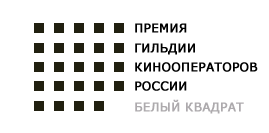 18 апреля 2016 года в «Гоголь-центре» пройдёт XII Церемония вручения Премии операторского искусства «Белый квадрат». 

В этом году будут вручаться две премии - за лучшую операторскую работу в полнометражном художественном фильме производства 2014 и производства 2015 года. 

Номинанты на премию БЕЛЫЙ КВАДРАТ за лучшую работу в фильме производства 2014 года: 

Леван КАПАНАДЗЕ за фильм «Испытание»  
Михаил КРИЧМАН за фильм «Левиафан» 
Сергей МАЧИЛЬСКИЙ за фильм «Шагал-Малевич»  
Владислав ОПЕЛЬЯНЦ за фильм «Солнечный удар»  
Александр СИМОНОВ за фильм «Белые ночи почтальона Алексея Тряпицына» Номинанты на премию БЕЛЫЙ КВАДРАТ за лучшую работу в фильме производства 2015 года: Игорь ГРИНЯКИН за фильм «Территория» 
Павел КАПИНОС за фильм «Духless» 
Геннадий КАРЮК за фильм «Конец прекрасной эпохи» 
Юрий КОРОЛЬ за фильм «Битва за Севастополь» 
Юрий РАЙСКИЙ за фильм «Орлеан»Лауреатом 2016 года в номинации «За вклад в операторское искусство» назван  
Ломер Бидзинович АХВЛЕДИАНИ.СОСТАВ ЖЮРИ ПРЕМИИ 2016 года:Олег ЛУКИЧЁВ - председатель жюри, кинооператор
Алёна БАБЕНКО - актриса
Николай БОРОДАЧЁВ - киновед 
Пётр ДУХОВСКОЙ - кинооператор
Кирилл СЕРЕБРЕННИКОВ - режиссёр
Сергей ТРОФИМОВ - кинооператор
Сергей ФЕВРАЛЁВ - художникПремия «Белый квадрат» основана Гильдией кинооператоров Союза кинематографистов России в 2004 году при участииМинистерства культуры Российской Федерации, 
Союза кинематографистов России,
Российского Фонда Культуры и 
Кинокомпании "ВВП Альянс"При поддержкеНациональной академии кинематографических искусств и наук России.Вручение премии «БЕЛЫЙ КВАДРАТ» – это едва ли не единственный день в году, когда сами операторы находятся в кадре. Самые почитаемые, но самые непубличные участники кинопроцесса в этот день попадают в фокус внимания коллег и журналистов и получают заслуженные восторги и овации.  «Белый квадрат» – традиционный повод  для встречи актеров и режиссеров, продюсеров и художников, которые приходят болеть за своих друзей - операторов. Премия признана одним из знаковых  событий отечественной киноиндустрии, которое отличается особенной атмосферой искренности и теплоты, и всякий рад удивляет оригинальной и талантливой постановкой церемонии.www.bkvadrat.ruАккредитация СМИ:Елизавета Панфилова, lika.panfilova@gmail.com, +7(903) 786 70 13